Pulzáčik – Aktivity pre najmenších - Vesmír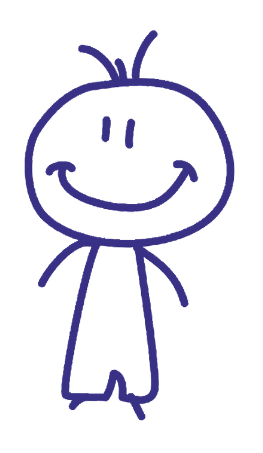 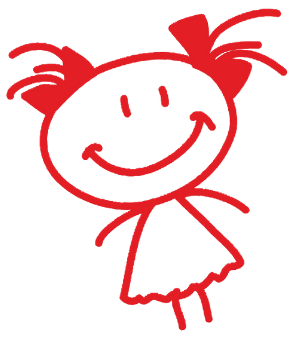 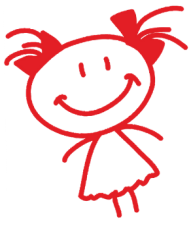 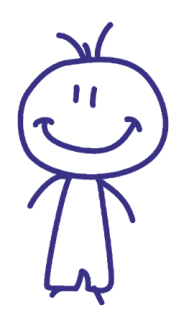 Naša slnečná sústava sa skladá so Slnka, ako stred mliečnej dráhy, a ôsmych planét, ktoré sa točia okolo neho. 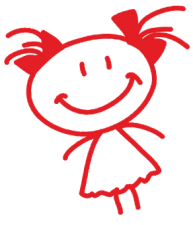 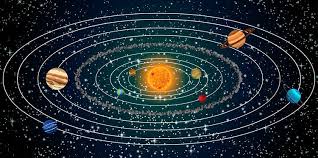 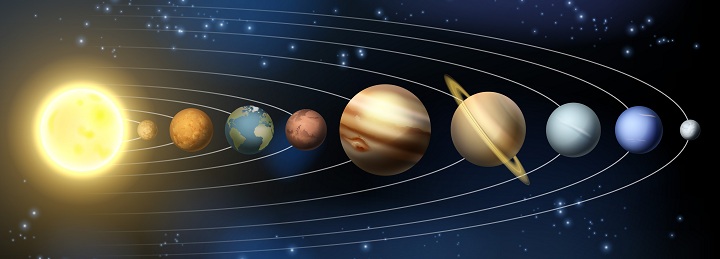 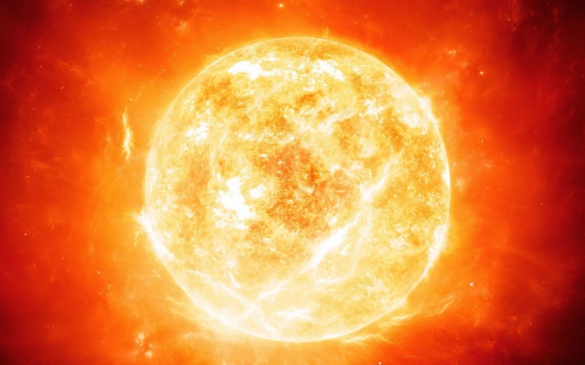                                                                     SLNKO – centrálna hviezda slnečnej 							 sústavy a jediná hviezda                 						 tejto planetárnej sústavy. Je to 							 naša najbližšia hviezda a 							 zároveň najjasnejšia hviezda na 							 oblohe.                                                        Merkúr - Planéta slnečnej sústavy, 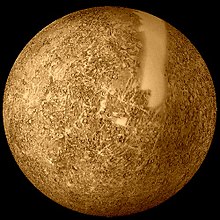 						      ktorá je najbližšie k Slnku a zároveň je 						      teraz najmenšou planétou v slnečnej 						      sústave.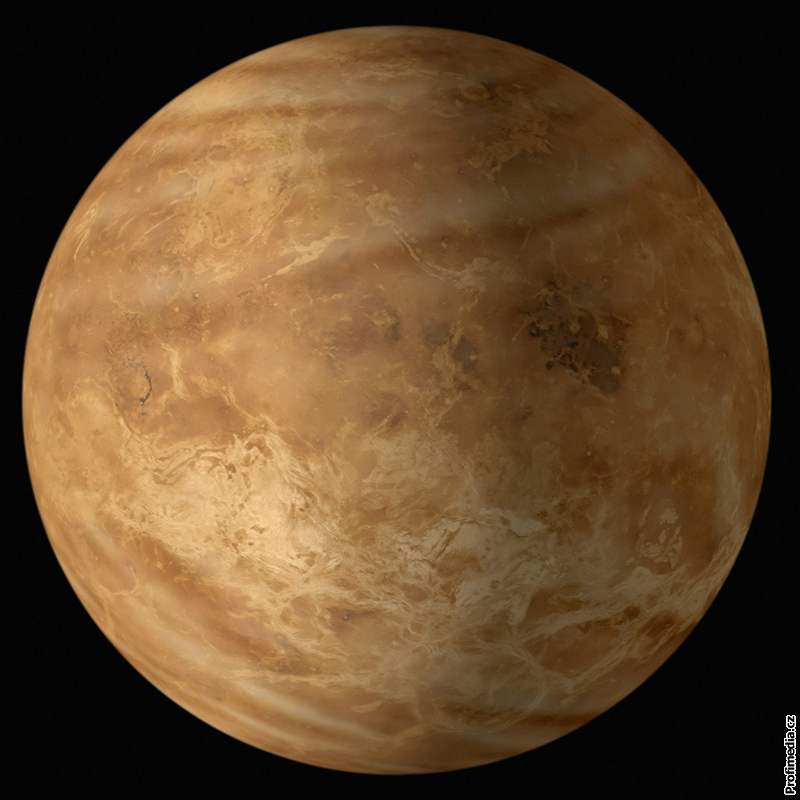                                                            Venuša – druhá planéta slnečnej sústavy, po  						      Slnku a po Mesiaci je to najjasnejší 						      objekt viditeľný zo Zeme. 						      Pomenovaná je po starorímskej bohyni 						      lásky.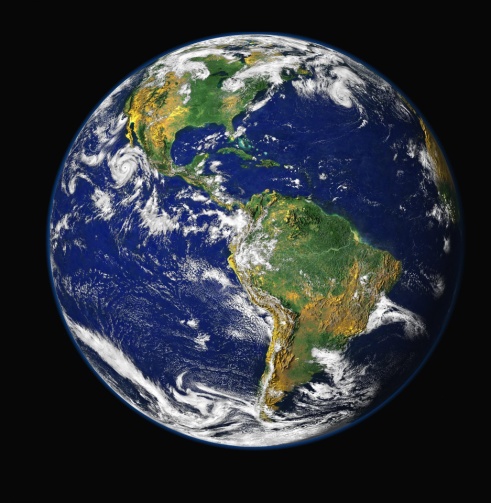                                                               Zem – v poradí tretia planéta slnečnej sústavy. 						Je to zároveň jediná planéta, na ktorej je 						podľa súčasných vedeckých 						poznatkov voda v kvapalnom skupenstve 						a život. Okolo Zeme obieha teleso 						nazývané Mesiac.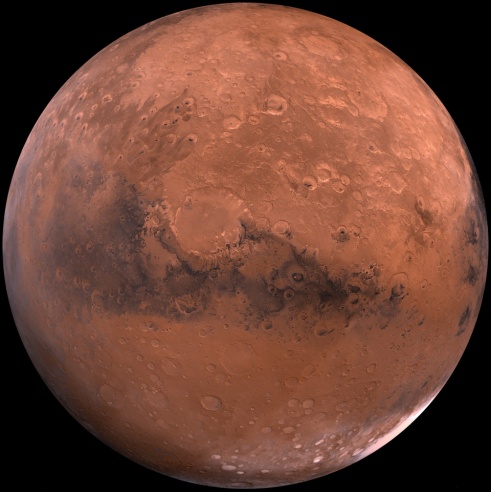                                                            MARS – štvrtá planéta slnečnej sústavy. Je to 						druhá najmenšia planéta. Nazýva sa tiež 						„Červená planéta“.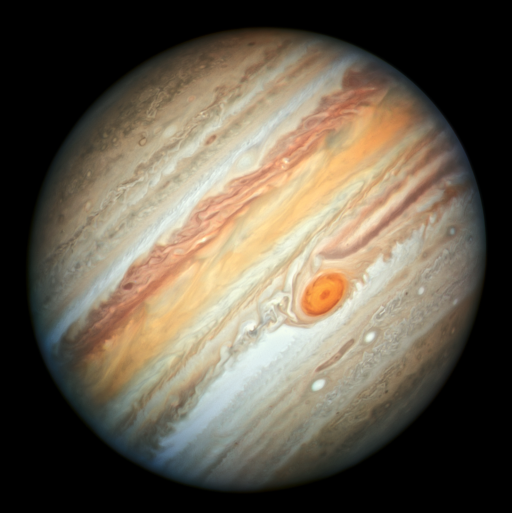                                                                  Jupiter – piata planéta v poradí od Slnka, 							je to najväčšia a najhmotnejšia 							planéta našej slnečnej sústavy.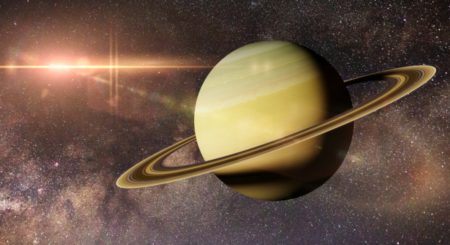                                                                     Saturn –  šiesta planéta Slnečnej sústavy v 							poradí od Slnka, po Jupiteri druhá 							najväčšia z planét. 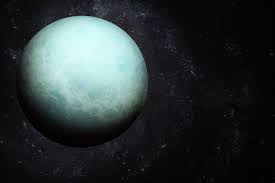                                                                     Urán – siedma planéta od Slnka, 							tretia najväčšia a štvrtá 							najhmotnejšia planéta v slnečnej 							sústave.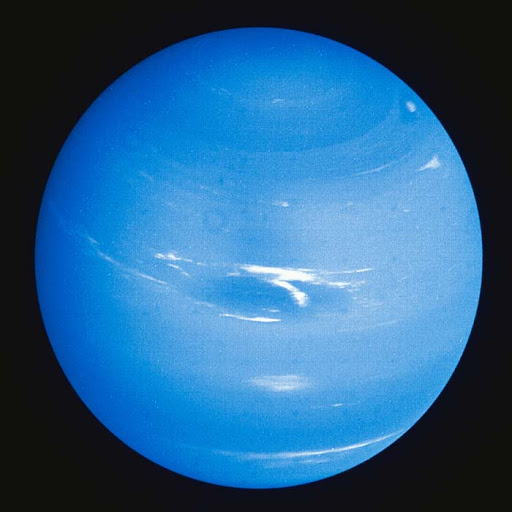                   			                    Neptún – ôsma a 									najvzdialenejšia planéta slnečnej sústavy. Tak a teraz keď už poznáte naše planéty, je na rade naša aktivita! Vašou úlohou je nakresliť planétu podľa svojej fantázie. Použite všetky prostriedky, ktoré môžete a nakreslíte nám niečo pekné.  Naša planéta vyzerá takto...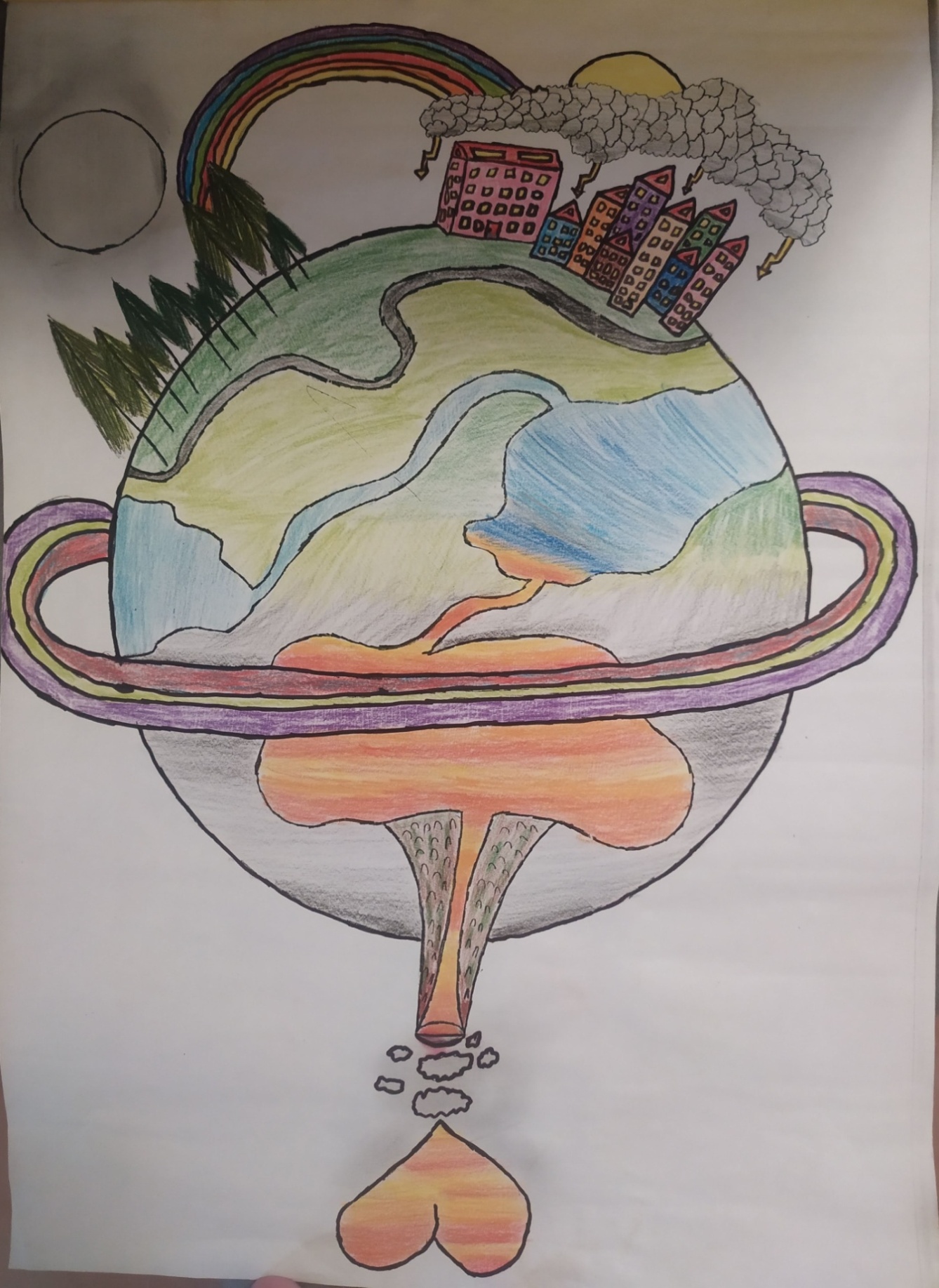 Tu môžeš nakresliť svoju planétu.....Najväčšia planéta slnečnej sústavy: ____________________ Najvzdialenejšia planéta slnečnej sústavy:____________________ Tretia najväčšia planéta slnečnej sústavy:______________________ Planéta, na ktorej je život a voda:_____________Planéta najbližšie k Slnku:_________________Najjasnejšia hviezda na oblohe:________________Druhá najmenšia planéta slnečnej sústavy:______________________  Planéta pomenovaná po starorímskej bohyni lásky:_________________Trpasličia planéta, ktorá kedysi patrila do slnečnej sústavy:_________________ šiesta planéta Slnečnej sústavy:____________  Červená planéta:_______________	Okolo Zeme obieha teleso:____________________Štvrtá najhmotnejšia planéta slnečnej sústavy:_____________________ Druhá najväčšia planéta slnečnej sústavy:______________________   Najhmotnejšia planéta slnečnej sústavy: ____________________Najmenšia planéta slnečnej sústavy: ____________________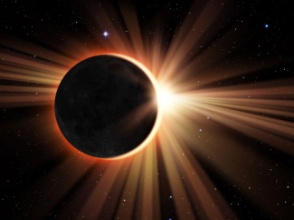 		   Zatmenie Slnka nastane, ak sa Slnko, Mesiac a Zem dostanú do 		   jednej priamky. Z pohľadu zo zeme Mesiac úplne alebo čiastočne 		   prekryje Slnko.                 				       Mesiac           Slnko									    Zem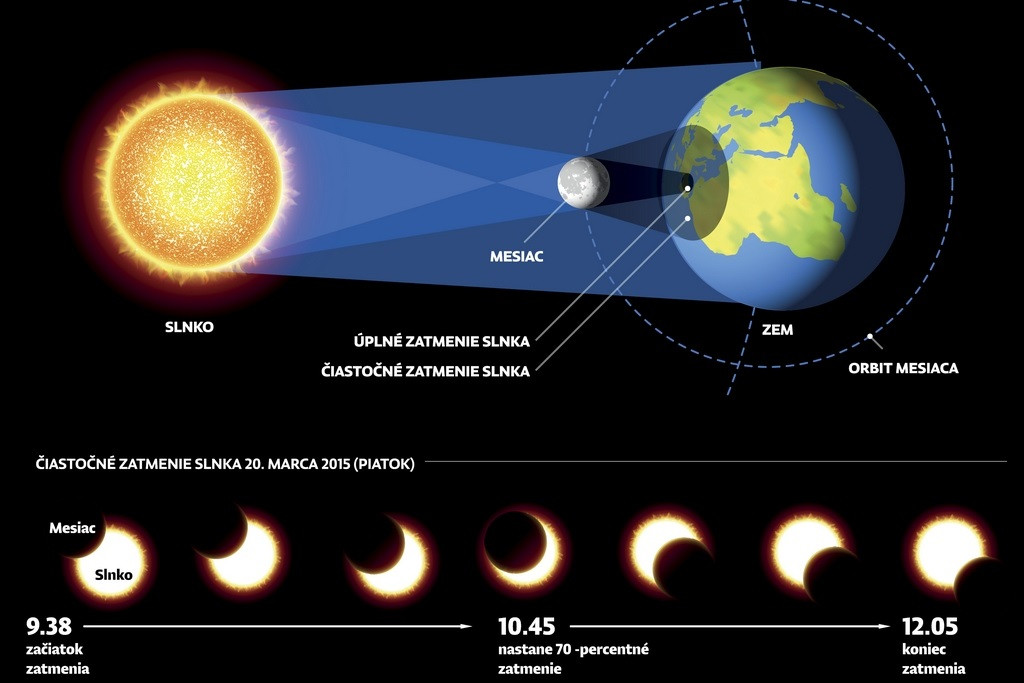 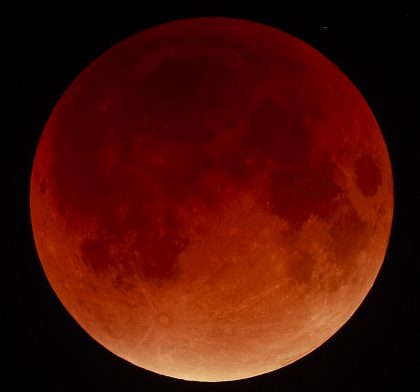 Zatmenie Mesiaca je prírodný úkaz, ktorý nastáva vtedy, ak sa Slnko, Zem a Mesiac dostanú do jednej priamky a zemský tieň dopadne na Mesiac. Dochádza k nemu vždy, keď je Mesiac v splne a zároveň je v blízkosti ekliptiky (kružnica, priesečnica roviny dráhy Zeme s nebeskou sférou).polotieňové – Mesiac vstúpi len do polotieňa Zeme. Pokles jasnosti sa nedá voľným okom pozorovať.čiastočné – Mesiac sčasti vstúpi do úplného tieňa Zeme a časť ostáva v polotieni. Tento jav predchádza a nasleduje po úplnom zatmeníúplné – Mesiac úplne vstúpi do tieňa Zeme.                 				       			         Mesiac           Slnko				        Zem				    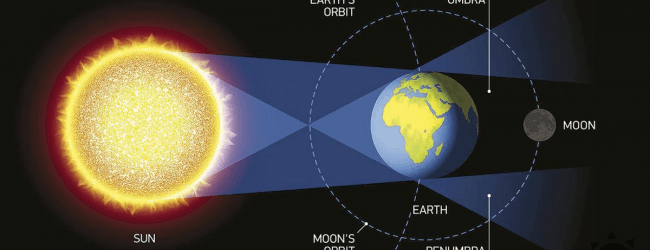 